Утверждаю Директор МБУ ДОИ им. А.Г. Калкина»Д±Ж. Натова2020г.График дезинфекции помещений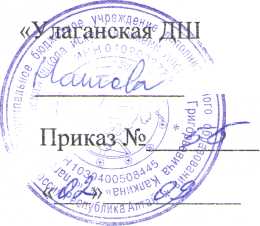 ДатапланированияДатапроведенияПрименяемое дез.средство Део-хлор люкс0,0015%Подпись11.09.202014,09.202021.09.202028.09.202005.10.202012.10.202019.10.202009.11.202016.11.202023.11.202030.11.202007.12.202014.12.202021.12.2020